CORPORACIÓN EDUCACIONAL  A&GColegio El Prado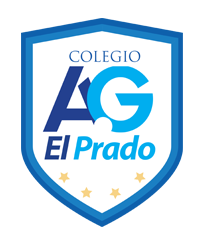 Cooperativa nº 7029 – PudahuelTeléfonos: 227499500  -   227476072www.colegioelprado.cldireccioncolegioelprado@gmail.comRBD: 24790-1Profesor(a): José Antonio Zapata Gómez                                                              CURSO: 1° MedioGUIA N° 3PRIMERO MEDIO GUÍA N°3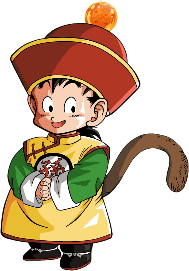 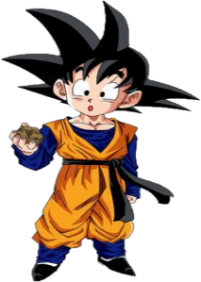 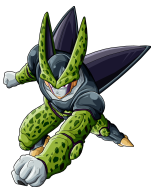 11. La letra A corresponde a la subunidad atómica con carga negativa (-) la cual gira alrededor del núcleo, esta corresponde a la subunidad llamada:12. La letra B corresponde a la subunidad atómica con carga positiva (+), se encuentra ubicada en el núcleo, esta corresponde a la subunidad llamada:13. La letra C corresponde a la subunidad atómica con carga neutra (0), se encuentra ubicada en el núcleo, esta corresponde a la subunidad llamada:14. Menciona que científico postuló el modelo atómico n°2 y el nombre que recibe este modelo:15. Menciona que científico postuló el modelo atómico n°3y el nombre que recibe este modelo:16. Menciona que científico postuló el modelo atómico n°4y el nombre que recibe este modelo:17. ¿Cuál fue el primer modelo atómico postulado?17. ¿Cuál fue el primer modelo atómico postulado?18. ¿Cuál fue el primer modelo atómico que incluyó a los neutrones en su estructura?18. ¿Cuál fue el primer modelo atómico que incluyó a los neutrones en su estructura?Por muchos siglos, desde los tiempos de los griegos unos 440 años antes de Cristo, las personas se han preguntado sobre cómo está conformada la materia. En esa época, las grandes disputas filosóficas sobre el tema las enfrentaron dos conocidos personajes: Demócrito y Aristóteles. Aristóteles planteaba que toda la materia que nos rodea está constituida de cuatro elementos esenciales: el fuego, el agua, el aire y la tierra. Para Aristóteles, la materia era una combinación de estos elementos. Sin embargo, Demócrito no estaba de acuerdo con Aristóteles. Él planteaba el siguiente ejercicio filosófico: ¿qué sucede si un material (como podría ser un pedazo de papel) lo corto cada vez en pedazos más pequeños?, ¿será posible que en algún momento ya no se pueda seguir trozando?, ¿será posible que en algún momento se llegue a una partícula tan diminuta que constituya las bases de la materia? Demócrito así lo creía. Él no pudo demostrar nunca lo que pensaba, ya que aún no se había desarrollado el método científico. Sin embargo, dejó planteada esta incógnita. Incluso la palabra átomo que hoy usamos viene de los tiempos de Demócrito. Átomo significa indivisible en griego. Ese es el término que se usó para describir esta partícula hipotética que era la base de toda la materia.19. ¿Cuál era el planteamiento de Aristóteles? (2 puntos)20. En base a la lectura, ¿Qué significa la palabra átomo?